The first step in your Risk Assessment process entails looking at the checklist below and ticking any boxes that will be included in your activity. You will then need to full in the details on the Risk Assessment form.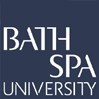 NB: Please refer to the Grid Matrix at the bottom of this form, as you will need to use this for assessing and controlling risks ahead of your activity. You are advised that Risk Assessing is a continual process, so if any aspect of your visit changes, or a new element is introduced, you will need to update and amend your Risk Assessment accordingly and re-submit. You will also need to ensure that any control measures you have highlighted will be carried out, as well as ensure that all staff and students involved with this activity have all the information they need to be safe. Once complete, please submit this document to the School Professional ServicesManager (Area Safety Manager) for their records, as well as for dissemination to appropriate staff.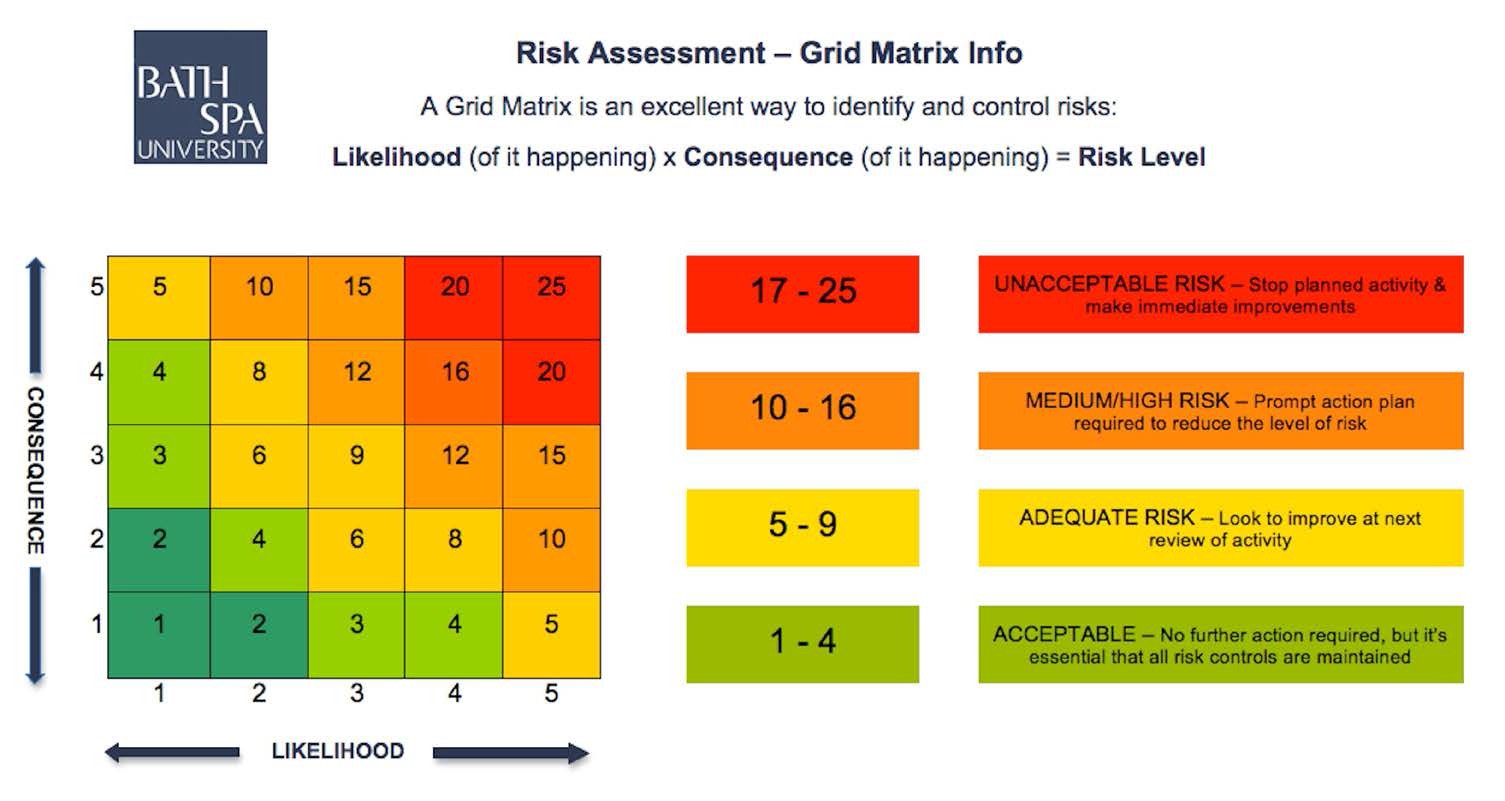 Area of HazardTick if applicable and add details to the Risk Assessment FormSources of AdviceTick if consultation madeELECTRICAL HAZARDSELECTRICAL HAZARDSELECTRICAL HAZARDSELECTRICAL HAZARDSPower supply – danger of electrocution or death; fire riskMPA Technical Manager or Technical DemonstratorLighting stands and lighting equipment – trip hazards and unsafe rigging; danger of electrocution, injury or death; fire riskMPA Technical Manager or Technical DemonstratorElectrical equipment and fittings (e.g laptops, projectors, lamps, etc) - trip hazards and unsafe rigging; danger of electrocution, injury or death; fire riskMPA Technical Manager or Technical DemonstratorOverhead hazards (e.g supply cables) - trip hazards and unsafe rigging; danger of electrocution, injury or death; fire riskMPA Technical Manager or Technical DemonstratorMobile generator – noise, emissions and generation of electricity resulting in danger of electrocution, injury or death; fire riskMPA Technical Manager or Technical DemonstratorSmoke & oil mist effects – danger of allergic reaction and setting off fire alarmsMPA Technical Manager or Technical Demonstrator and contact BSU Security team – isolate smoke headsStrobes and flashing lights – danger of epileptic fit or injury/damage for people with sensitive visionMPA Technical Manager or Technical DemonstratorCOMMON ISSUES FOR PERFORMANCES, CONCERTS & EVENTSCOMMON ISSUES FOR PERFORMANCES, CONCERTS & EVENTSCOMMON ISSUES FOR PERFORMANCES, CONCERTS & EVENTSCOMMON ISSUES FOR PERFORMANCES, CONCERTS & EVENTSMaterials for use at event, such as staging, scenery and props - fire riskMPA Technical Manager or Technical Demonstrator – class 1 timber and fire retardent fabrics must be usedManual handling of instruments, equipment, heavy staging, set, or props – injury, concussion, strains, sprainsMPA Technical Manager, Warren Cole, BSU H&S Advisor, or Manual Handling Regulations – 20kgs max per personGlass used in scenery or staging – danger of cutsMPA Technical Manager or Scenography LecturerHazardous substances – Irritant, Toxic, Corrosive, HarmfulMPA Technical Manager, Scenography Lecturer, or COSHH Regulations (Control of Substances Hazardous to Health)Practical flames (e.g candles, lamps) – danger of fire, setting off fire alarmsMPA Technical Manager, Technical Demonstrator, and BSU SecurityConstruction machinery (any power tools) –  danger of injury or deathScenography Lecturer, MPA Technical Manager or Warren Cole, BSU H&S AdvisorAccess and egress – slips, trips and falls; restricted accessMPA Technical Manager or Technical DemonstratorNoise – disruption to library usersMPA Technical Manager or Technical DemonstratorWORKING AT HEIGHTWORKING AT HEIGHTWORKING AT HEIGHTWORKING AT HEIGHTWorking off ladders and MEWPs (Mobile Elevating Work Platform)MPA Technical Manager, Technical Demonstrator, Lighting Lecturer Rob Sayer or Working at Height RegulationsSLIPS, TRIPS AND FALLSSLIPS, TRIPS AND FALLSSLIPS, TRIPS AND FALLSSLIPS, TRIPS AND FALLSMaintenance of safe/pedestrian walkways, unobstructed fire doors, unobstructed fire exits, passageways etcMPA Technical Manager, Technical Demonstrator, MPA Professional Services Manager, Warren Cole, BSU H&S AdvisorSpillages of liquids – personal water bottles, prop drinks, paint, cleaning agentsInform member of Professional Services staff to raise a Planon Estates Request to ensure all spillages are cleared ASAPGENERAL PRODUCTION ISSUESGENERAL PRODUCTION ISSUESGENERAL PRODUCTION ISSUESGENERAL PRODUCTION ISSUESStage combat – danger of injury, concussion, deathCertified teacher with the British Academy of Dramatic Combat and the British Academy of Stage & Screen CombatUse of stage weapons - danger of injury, concussion, death; prosecution by policeCertified teacher with the British Academy of Dramatic Combat and the British Academy of Stage & Screen Combat and MPA Technical ManagerUse of prop guns - danger of injury, concussion; prosecution by policeMPA Technical ManagerHigh noise levels – danger of hearing impairment or lossMPA Technical Manager and Noise Levels at W ork RegulationsWorking hours – fatigue, hunger, injury resulting in impaired motor skillsMPA Technical Manager and Working Time RegulationsWorking with animals – injury, transfer of disease, allergic reaction, bitesMPA Technical Manager and Working with Animals in Entertainment RegulationsRisk Assessment FormRisk Assessment FormRisk Assessment FormRisk Assessment FormRisk Assessment FormRisk Assessment FormRisk Assessment FormCourse:Activity Organiser: Risk Assessor(s):Course:Activity Organiser: Risk Assessor(s):Course:Activity Organiser: Risk Assessor(s):Title of Activity: Date(s) & Times:Title of Activity: Date(s) & Times:Title of Activity: Date(s) & Times:Title of Activity: Date(s) & Times:Location(s), Venue(s):Location(s), Venue(s):Location(s), Venue(s):Location(s), Venue(s):Location(s), Venue(s):Location(s), Venue(s):Location(s), Venue(s):Details of consultation with the MPA Technical Manager:Details of consultation with the MPA Technical Manager:Details of consultation with the MPA Technical Manager:Details of consultation with the MPA Technical Manager:Details of consultation with the MPA Technical Manager:Details of consultation with the MPA Technical Manager:Details of consultation with the MPA Technical Manager:HazardInjuryPersons at riskExisting Control MeasuresRisk RatingLikelihood x Consequence = Risk Level (NB: Please use the Grid Matrix detailed on the last page)Risk RatingLikelihood x Consequence = Risk Level (NB: Please use the Grid Matrix detailed on the last page)Risk RatingLikelihood x Consequence = Risk Level (NB: Please use the Grid Matrix detailed on the last page)HazardInjuryPersons at riskExisting Control MeasuresLikelihood (1 – 5)Consequence (1 – 5)Risk LevelDetails need to be added to this column regarding all hazards, such as moving vehicles, trailing cables etcWhat injury could be sustained?Who is at risk?Details need to be added to this column regarding the control measures in place to eliminate, reduce, isolate or contain the hazardOn a scale of 1 – 5, what is the likelihood of this occurring?On a scale of1 – 5, what is the consequence of this occurring?Activity and Risk Level Identified AboveAdditional Control Measures to reduce risk and ensure an acceptable level of residual riskAdditional Control Measures to reduce risk and ensure an acceptable level of residual riskAdditional Control Measures to reduce risk and ensure an acceptable level of residual riskResidual Risk Rating Likelihood x Consequence = Risk LevelResidual Risk Rating Likelihood x Consequence = Risk LevelResidual Risk Rating Likelihood x Consequence = Risk LevelResidual Risk Rating Likelihood x Consequence = Risk LevelActivity and Risk Level Identified AboveAdditional Control Measures to reduce risk and ensure an acceptable level of residual riskAdditional Control Measures to reduce risk and ensure an acceptable level of residual riskAdditional Control Measures to reduce risk and ensure an acceptable level of residual riskLikelihood (1 – 5)Likelihood (1 – 5)Consequence (1 – 5)New Risk LevelDate Risk Assessment Completed:Name:Signature (NB: an electronic signature is permitted):Name:Signature (NB: an electronic signature is permitted):Name:Signature (NB: an electronic signature is permitted):NB: All accidents, near misses and dangerous occurrences must be reported as soon as possible to the Health & Safety Office at Bath Spa University, where advice on all Health & Safety issues, including accident reporting & the hazard register, is available:http://www.bathspa.ac.uk/services/health- and-safety/NB: All accidents, near misses and dangerous occurrences must be reported as soon as possible to the Health & Safety Office at Bath Spa University, where advice on all Health & Safety issues, including accident reporting & the hazard register, is available:http://www.bathspa.ac.uk/services/health- and-safety/NB: All accidents, near misses and dangerous occurrences must be reported as soon as possible to the Health & Safety Office at Bath Spa University, where advice on all Health & Safety issues, including accident reporting & the hazard register, is available:http://www.bathspa.ac.uk/services/health- and-safety/NB: All accidents, near misses and dangerous occurrences must be reported as soon as possible to the Health & Safety Office at Bath Spa University, where advice on all Health & Safety issues, including accident reporting & the hazard register, is available:http://www.bathspa.ac.uk/services/health- and-safety/